01.06.2020r.  	Poniedziałek				KOCHANE MOTYLKI !Z  okazji Dnia Dziecka, składamy najserdeczniejsze życzenia !	 
Życzymy uśmiechu, radości, dziecięcej wiary w rzeczy niemożliwe oraz nieustającej miłości rodziny. Niech każdy dzień będzie dla Was wspaniałą przygodą i nauką. Życzymy  Wam spełnienia marzeń oraz rozwijania pasji i talentów !Wychowawczynie grupy Motylki - p. Dominika i p. Karolina z p. Basią ! 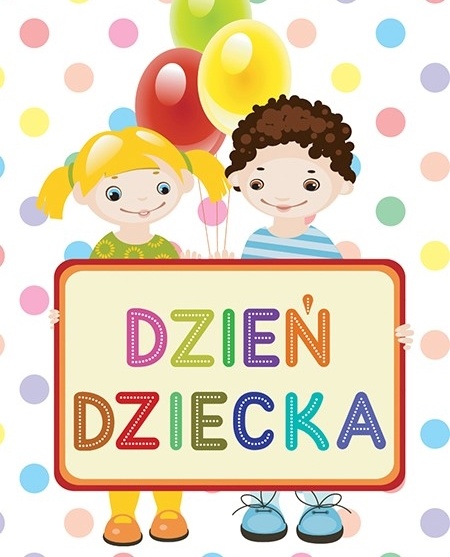 Motylki teraz czas na naukę . Odpowiedzcie na pytania:- Czy dziecko jest człowiekiem?- Czy dorosły człowiek był kiedyś dzieckiem?- Czy wiecie co oznacza słowo prawo?1.  Czytamy wiersz "Prawa dziecka" M. Brykczyński  :Niech się wreszcie każdy dowieI rozpowie w świecie całym,że dziecko to także człowiek,Tyle, że jeszcze mały.Dlatego ludzie uczeni,Którym za to należą się brawa,Chcąc wielu dzieci los zmienić,Spisali dla nich mądre prawa.Więc je na co dzień i od święta,Spróbujcie dobrze zapamiętać.Nikt mnie siłą nie ma prawa zmuszać do niczego,A szczególnie do robienia czegoś niedobrego.Mogę uczyć się wszystkiego, co mnie zaciekawiI mam prawo sam wybierać, z kim się będę bawić.Nikt nie może mnie poniżać, krzywdzić, bić wyzywać,I każdego mogę na ratunek wzywać.Jeśli mama albo tata, już nie mieszka z nami,Nikt nie może mi zabraniać spotkać ich czasami.Nikt nie może moich listów czytać bez pytania,Mam też prawo do tajemnic i własnego zdania.Mogę żądać aby każdy uznał moje prawaA gdy różnią się od innych, to jest moja sprawa.Tak się tu w wierszu poukładały,Prawa dla dzieci na całym świecie,Byście w potrzebie z nich korzystałyNajlepiej jak umiecie.Rozmowa na temat przeczytanego wiersza.- Co to są prawa?- Kto ma swoje prawa?- Jakie prawa mają dzieci?- Czy potrzebne są prawa dla dzieci?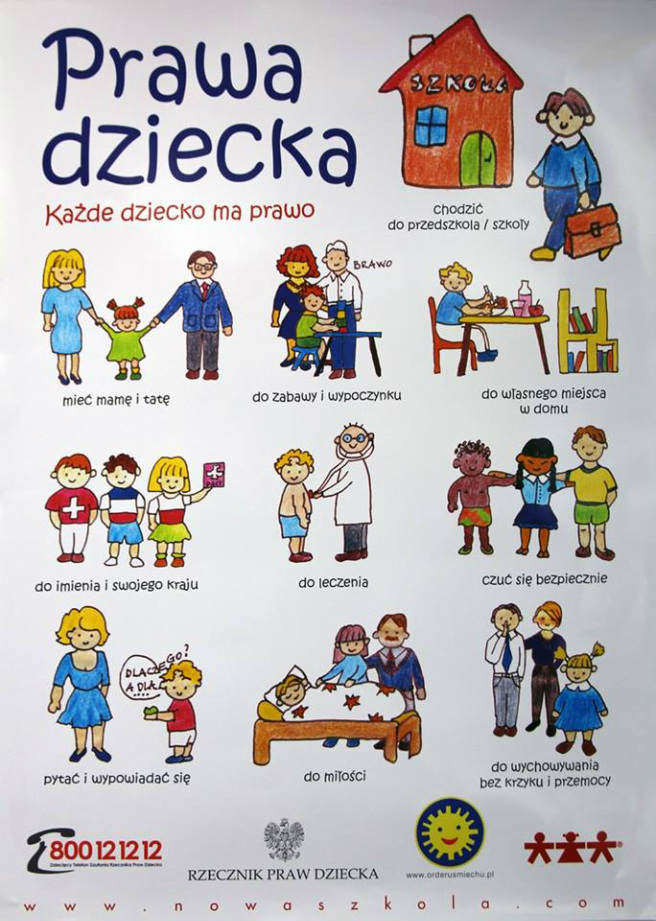 2.  Odsłuchajcie piosenkę " Dzieci swoje prawa mają, teraz wszyscy je już znają"https://youtu.be/zwS_J432SkcSłowa: Karolina Gawlik; Muzyka: Piotr OpatowiczRef. Dzieci swoje prawa mają,teraz wszyscy je poznają. /2xMam prawo ze swoją rodziną być,w swoim kraju godnie, bezpiecznie żyći mieć swoje miejsce, by w nim schronić się,a gdy zachoruję, by ktoś leczył mnie. Ref. Dzieci swoje prawa mają,teraz wszyscy je poznają. /2xMogę swoje zdanie i sekrety mieć,bawić, uczyć się, gdy tylko mam chęć.Ja mam swoje prawa, proszę, szanuj mnie,kochaj i przytulaj, kiedy jest mi źle.Ref. Dzieci swoje prawa mają,teraz wszyscy je już znają. /2x3.  Dzisiaj Dzień Dziecka, Wasz wyjątkowy dzień. Narysujecie jak go spędziliście i pochwalcie się zdjęciem :-)				Miłego dnia, do jutra! 